Little Stoke Primary School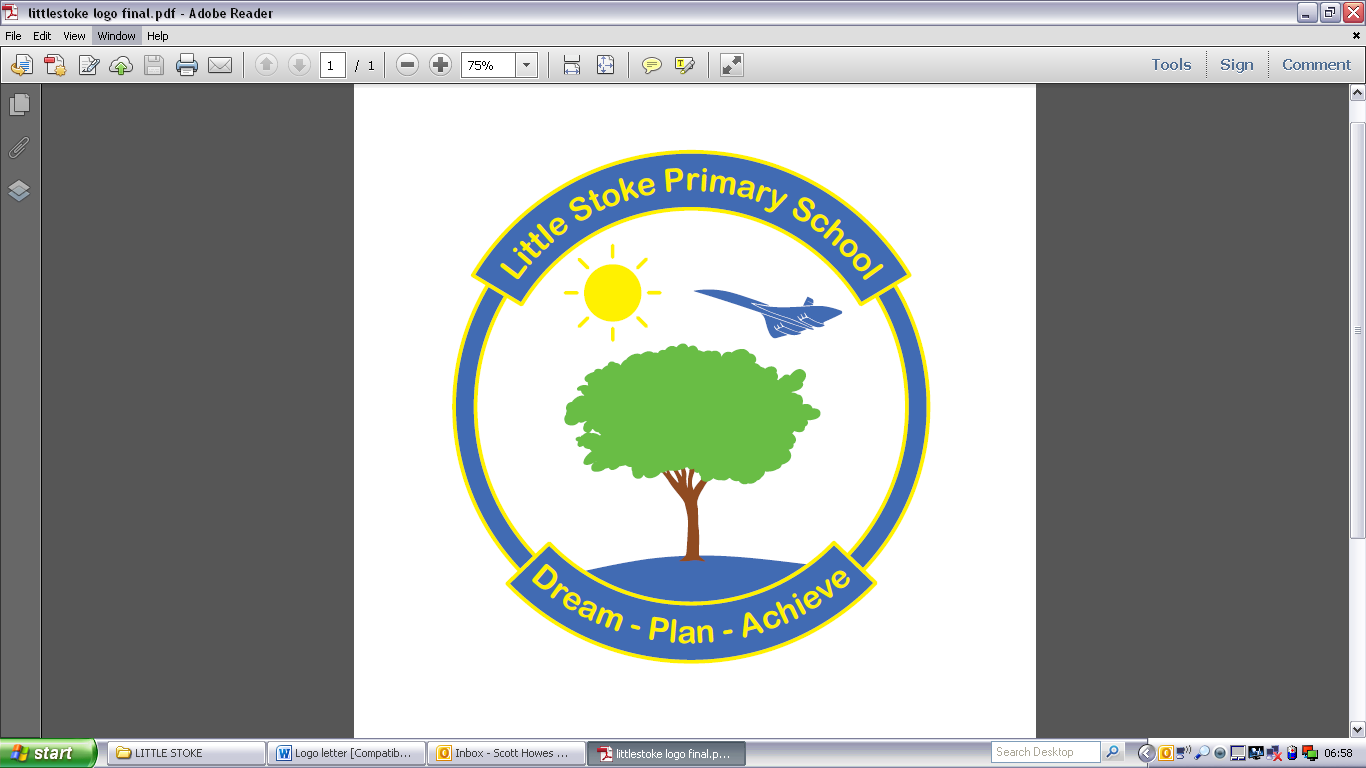 PROCEDURES FOR MANAGING ALLEGATIONSReview DetailsSOUTH GLOUCESTERSHIRE PROCEDURES FOR MANAGING ALLEGATIONSAGAINST PEOPLE WORKING WITH CHILDRENIntroductionDespite all efforts to recruit safely there are occasions when allegations of abuse are madeagainst adults working with children either in a paid capacity or as a volunteer. Anyallegation of or concern about abusive behaviours towards children must be taken seriously.These procedures are to be followed when such concerns or allegations are raised inconnection with their employment or voluntary role within South Gloucestershire. They applyalso to foster carers living in South Gloucestershire, irrespective of which Local Authority orFostering Agency is responsible for the foster carer or the Local Authority responsible for thechild/young person in placement.In these procedures the following definitions are used A child is anyone under the age of 18; An employee is anyone working with children, be it in an employed (all sectors andsettings) or voluntary capacity; An employer is anyone working with or providing services to children (all sectors andsettings).Relevant Statutory GuidanceThe role of the LADO is set out in Working Together to Safeguard Children (2018) and isgoverned by the Authorities duties under Section 11 of the Children Act 2004. Furtherguidance is provided in Keeping Children Safe in Education 2020Additional relevant legislation is the Human Rights Act – Article 6 - Right to a fair hearing,ensuring that predetermined judgments are not made without an investigation and ensuringthat the individual who has been accused has access to support and information. AndArticle 8 –Respect for private and family lifeThese procedures follow the National LADO Network Principles (2018) of Fairness, Consistency Respect Proportionality2When to Use these ProceduresThese procedures should be used in all situations where it is alleged that a person whoworks with children within South Gloucestershire has Behaved in a way which has harmed a child, or may have harmed a child; Possibly committed a criminal offence against or related to a child; Behaved towards a child or children in a way that indicates they may pose a risk ofharm to children; Behaved or may have behaved in a way that indicates they may not be suitable towork with children.( Keeping Children Safe in Education Sept 2020)These behaviours should be considered within the 4 categories of abusePhysical AbuseSexual AbuseNeglectEmotional AbuseAnd can include concerns in relation to Inappropriate behaviours or relationships between members of staff and children/young people e.g. Having a sexual relationship with a child under 18 if in aposition of trust in respect of that child, even if consensual Grooming (meeting a child under 16 years with the intent to have a sexualrelationship) and other grooming behaviours e.g. inappropriate text/emailmessages or images, gifts, socialising Possession of or the making of indecent images of children Becoming involved in a relationship with an ex pupil who is under 18 years oldand whom they met at school. Inappropriate physical restraint of a child or physically harming a childThe concern or allegation can relate to behaviours both at work and within theemployees personal life which could indicate a ‘transferable risk’ to the children theywork/volunteer with and could indicate an unsuitability to work with children. Any suchconcerns must be reported to the LADO; examples of such situations: As a parent or carer their children are subject of Child Protection Procedures. They are closely associated with someone in their personal lives i.e. partner, or amember of their immediate family who may present a risk to children or is beinginvestigated for offences which could present a risk to children. They have been arrested for an incident of violence or possession of a weapon.3Key Roles and ResponsibilitiesThe Local Authority Designated Officer (LADO)Working Together to Safeguard Children 2018 requires that Local Authorities have adesignated officer to be involved in the management and oversight of allegations againstpeople who work with children. The LADO will receive reports about concerns or allegationsand be involved in the management and oversight of individual cases.The LADO can also be contacted for advice and consultation.LADO@southglos.gov.ukA concern or an allegation can come from many sources, can be complex and can refer tocurrent or historical matters. This means it can be difficult to identify if this is a concern, anallegation or a complaint.Additionally the LADO will Liaise with the police and other agencies Chair Allegations Management Discussions and Meetings Monitor the process to ensure allegations are dealt with as quickly as possible in athrough and fair manner Ensure the correct outcome is reached Quality Assure the employers investigation report Maintain a confidential record of advice given, allegations made, the investigationprocess and outcome. These records assist the Local Safeguarding partnership tomonitor and evaluate the effectiveness of the procedures for managing allegationsand provide information to the Department of EducationThe Police Will inform the LADO of any police led investigation relating to a person workingwith children or living in the same household as someone working with children Provide information to the LADO and participate in discussions and meetings. Ensure the LADO is kept updated re the progress of cases where there is acriminal investigationThe Employing or Voluntary Organization Will ensure there is a known named designated senior manager to whom allconcerns or allegations should be reported to and a known named deputy whomreports should be made to in the absence of the designated senior manager, or ifthe allegation is about them Will provide information as requested by the LADO in relation to their employee orvolunteer Participate in allegations management discussions and meetings Undertake employer led investigations with support of their HR team and providethe LADO with a copy of their investigation report Provide support to the member of staff whom the allegation concerns Ensure any learning or development identified in the investigation is undertaken4On Receipt of an Allegation or ConcernYou should Listen carefully and take seriously what you are told Make a written record of the information, if possible use the child’s own words, orask them to write this down, and sign and date this record Ask if the child has any injures; if they do these will need to be dealt with andrecorded Immediately report the allegation to your Designated SafeguardingManager/Lead; if they are the subject of the allegation or not available, report tothe Deputy Safeguarding Manager A very serious allegation may need to be reported immediately to the police. Thiswill enable prompt action and collection of possible evidenceYou should not Ask any leading questions Promise confidentiality; you can give assurances that the information will beshared only with those people who need to knowThe Designated Safeguarding Manager/LeadMust If it is considered the allegation could meet the LADO criteria the LADO must beinformed within 24hours. If the allegation is received out of office hours youshould refer to EDT ( 01454615165)Should Obtain a written record of the allegation (as above) if this has not already beendone Record any discussions with the child and /or reporting staff member, anydecisions made and the reason for this You should not undertake any further investigationIf you are unsure if the criteria is met consult with the LADO 01454 868508 or e mailLADO@southglos.gov.ukInitial Discussion with LADOThe LADO and Senior Safeguarding Manager/Lead will discuss the allegation to establishwhat action is required. This discussion should take place within 1 working day of receipt ofthe referral. The reporting Safeguarding Manager/Lead should have as much information aspossible available regarding the nature, content and context of the allegation and about themember of staff concerned. However do not delay contacting the LADO if you do not haveall of this information.The LADO will on the basis of the information available determine whether the threshold foran allegation of harm has been met, or if further information is needed and the nature of thisand how it will be obtained will be agreed with the Safeguarding Manager /Lead.5If it can be evidenced that that the allegation is false or unfounded this should be recordedand there may need to be consideration of any action required in respect of the personmaking the allegation.This initial sharing of information and evaluation may lead to a decision that the incident orbehaviour does not suggest that harm has or could have been caused to a child/ childrenand the LADO will advise the employing organisation to manage this through their HRprocedures as a conduct, performance or disciplinary matter. The LADO will record thisadvice and the justification for the decision. The LADO should be informed of the findingsand outcome of the internal investigation. If at any point during this investigation furtherconcerns arise or there is new information that indicates LADO threshold could be met thisshould be discussed with the LADO and agreement reached re how to proceed.The Investigation ProcessWhere it is agreed the LADO threshold is met and an investigation is therefore required, theLADO will consider how the allegation will be investigated as there may be more than oneprocess required i.e. A police investigation if a criminal offence may have been committed; An investigation by the employing organization including if immediate action is requiredto safeguard children; Where there is a concern that the child/ children involved in the allegation could be atrisk of further harm, or the children of the person subject to the allegation could be at riskof harm, then Children’s Social Care enquiries will be necessary (Sect 47 enquiry)If on receipt of the allegation it is possible a criminal offence has been committed the LADO willshare the information with police and convene an Allegations Management Meeting which thepolice will attend. The Allegations Management Discussion/Meeting will agree the investigationprocess.The Allegations Management Discussion or MeetingWhere the LADO threshold is believed to be met an Allegations Management Discussion orMeeting will be held. The purpose of this is to share information to enable the nature of therisk to be considered, to plan to ensure the safety of children and agree how the allegationwill be investigated and within what timescales. The LADO is responsible for convening,chairing and recording this discussion/meeting and for identifying the agreed actions.Who May be Invited to an Allegations Management Meeting.Who will be invited depends upon the allegation. The employer and their HR will always beinvited, as will any professional or regulatory body, other people invited may be Child’s social worker or ART social worker if a Sect 47 Investigation may berequired Police representative Designated safeguarding manager for the employing organization The employer’s HR representative The named Safeguarding Children’s Health professional ( if the allegations concernsa health worker/professional) Fostering Manager and Supervising Social Worker ( if the allegation concerns afoster carer)6 Children’s Social care Manager and social worker for any children in placement Consultant paediatrician The Safeguarding Lead from any other employment or voluntary work undertaken bythe person whom the allegation is against. Any other person the LADO considers appropriate.The Allegations Management Meeting Will Share relevant information about the person whom the allegation is against includingany previous concerns or allegations and the outcome of these Share relevant information about the child/ren involved If appropriate, take account of the entitlement by staff to use reasonable force to controlor restrain children (e.g. https://www.gov.uk/government/publications/use-of-reasonableforce-in-schools Agree the investigation process, if there is to be a police investigation into a possiblecriminal offence this will take place before there can be any investigation by theemploying organization If it is agreed the investigation will be undertaken by the employer the meeting mayidentify key areas to be investigated Agree any action needed to ensure the safety of children during the investigation, thiswill include any children in the alleged person’s family life whom they have closecontact with Consider if based on the allegation and information shared the member of staffshould remain at work or if Suspension by the employer is required. Agree timescales for actions and who will update the LADO of progress/findings Identify any support needed for the child/ren involved and who will arrange/offer this Identify how the member of staff will be supported and who will do this Agree what information can be shared with whom and when and who will do this Consider if there will be any media interest and how this will be managed Agree arrangements for any future discussions/meetings to share findings agreeoutcomes or if new information comes to light consider what additional actions maybe requiredActions Following the Allegations Management MeetingThe LADO will monitor progress of the investigation, all agencies have a responsibility toundertake their actions as agreed at the Allegations Management meeting and should informthe LADO of the progress and outcome of, as well as seeking advice re any difficulties theyencounter. The LADO will record progress updates from agencies and ensure information isshared with the meeting participants. The LADO should be informed if planned timescalescannot be met and will record the reasons why.The LADO will arrange a final discussion/meeting to share information re the completion oftasks and to agree the investigation outcome and any further action required e.g. trainingand development, HR Disciplinary action, referral to the regulating body, DBS referral. Thisdiscussion will also agree what information can be shared with the person making theallegation; this will usually only be the outcome.Additionally the role of the LADO is to quality assure all investigations, hence investigationreports should be shared with the LADO before the findings and outcome are shared withthe individual concerned.7OutcomesAt the final discussion or meeting the LADO will ensure all the agreed tasks have beencompleted, agree an outcome for the allegation, identify any further actions e.g. referral toDBS and where appropriate agree an action plan for future practice based on lessons learnt.The following definitions should be taken into account when agreeing the outcome of theallegation investigation:Substantiated There is evidence to confirm the allegation and there will always be a needfor further action by the employing organization. There may also be a police criminalinvestigation. Or a Sect 47 Investigation by Children’s Social Care.Unsubstantiated this is where there is insufficient evidence to prove or disprove theallegation; the term, therefore, does not imply guilt or innocence.Unfounded where there is no evidence or proper basis which supports the allegation beingmade. It might also indicate that the person making the allegation misinterpreted the incidentor was mistaken about what they saw. Alternatively, they may not have been aware of all thecircumstances.Malicious The investigation has identified the allegation has been made with a deliberateintent to deceive or cause harm to the person subject to the allegation.Substantiated Allegations, Referral to the Disclosure and Barring ServiceWhere an allegation has been found to be substantiated and the person is dismissed or theemployer ceases to use their services or if the person chooses to resign or no longer providetheir services, the LADO will discuss with the employer if a referral to the Disclosure andBarring Service (DBS) is required.If the activity is a regulated one the LADO will require the employer to refer to the DBS andto the professional regulatory body and to inform the person of this. If the person beingreferred is a teacher they should also be referred to the National College for Teaching andLeadership.Allegations against People in their Personal livesIf an allegation arises about a member of staff in their personal life the same processes asfor any other allegation should be followed. The LADO must be informed and will consider ifthe allegation indicates a ‘transferable risk ‘i.e. one which could present a risk of harm tochildren with whom the employee has contact in their work/voluntary role. The LADO maycontact the employer for further information about the role in order to assess the level of risk.Where the LADO threshold is believed to be met the LADO will convene an allegationsmanagement meeting this will include Children’s Social Care if the employee is known tohave children or close contact with children in their family lives.If the member of staff lives in a different Local Authority the LADO will liaise with relevantagencies in that authority sharing information and ensuring the safeguarding of any childrenin the individuals family8In some cases, an allegation of abuse against someone closely associated with a member ofstaff (e.g. partner, member of the family or other household member) may present a risk ofharm to child/ren for whom the member of staff is responsible, through their employment orvolunteering. In these circumstances the LADO will hold a discussion/meeting to sharerelevant information and to consider The willingness and ability of the member of staff to protect children If measures need to be taken to ensure the protection of children in the family If the nature of the allegation and the close connection to the member of staffcompromises their roleTimescales for completing investigations of allegationsIt is in everyone’s interest to resolve cases as quickly as possible, consistent with a fair andthorough investigation. All allegations should be investigated as a priority to avoid any delay. Thetime taken to investigate and resolve individual cases depends on a variety of factors includingthe nature, seriousness and complexity of the allegation; where there is a police investigation thismay take some months. The LADO will maintain contact with agencies during the investigationprocess to ensure investigations progress and to understand the reason for any delay.We aim to ensure that 80 per cent of cases should be resolved within one month; 90 per cent should be resolved within three months; All but the most exceptional cases should be completed within 12 months.LADO RecordsThe LADO maintains confidential and comprehensive records of all referrals, theinvestigation process and the outcome. A record is also kept of advice provided toemployers and organizations for those cases where the LADO threshold is not met. Accessto these records are restricted to the LADO, their Business Support and the relevant SeniorManager.LADO information is not recorded on the child’s records. Where there is social workinvolvement the worker should record the allegation and the actions taken by the worker inresponse to this and the investigation outcome. If further information is required this can besought from the LADO. This ensures the confidentiality of personal information about theperson subject to the allegation.Working Together to Safeguard Children states the purpose of record-keeping is to Enable accurate information to be given in response to any future requests for areference Provide clarification in cases where a future DBS Enhanced Disclosure revealsinformation from the police that an allegation was made but did not result in aprosecution or conviction Prevent unnecessary re - investigation if an allegation re-surfaces after a period oftimeMaintaining accurate records also allows for patterns of behaviour which may pose a risk tochildren to be identified.Additionally LADO records are used to provide data and a qualitative analysis for theannual report to the South Gloucestershire Children’s Partnership, and any requestedinformation from the Department for Education.Date ReviewedSeptember 2021Next review dueSeptember 2022Document locationTeachers Shared Drive - PoliciesSigned:Dan RossScott PellsKey changesSigned:Model policy used – South Gloucestershire Procedures for Managing Allegations